Wyprawka dla dzieci uczęszczających do oddziałów przedszkolnych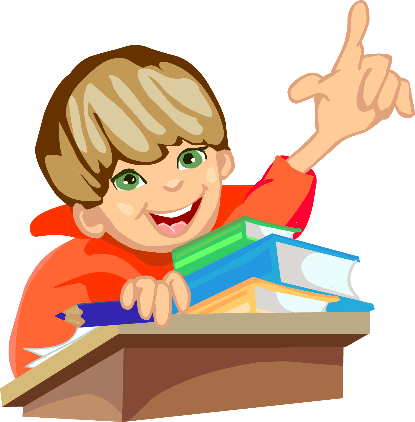 w roku szkolnym 2021/2022Worek na strój gimnastyczny, koszulka biała na gimnastykę, ciemne spodenki ( granatowe lub czarne), białe skarpetki, obuwie sportoweArtykuły potrzebne do zajęć :farby plakatowe i akwarelepojemnik na wodępędzel cienki i grubyplastelina 2 szt.kredki ołówkowe np. Bambinokredki pastelewycinanki A4bezpieczne nożyczki ( z zaokrąglonymi czubkami)klej w sztyfcie2 szt.ryza papieru A4blok techniczny biały A4blok techniczny kolorowy A4ołówek 2 szt. ( miękki)temperówkagumka do mazaniateczka z gumką na prace plastyczneWszystkie podręczniki i przybory powinny być podpisane imieniem i nazwiskiem dzieckaPODRĘCZNIKI:PRZEDMIOTNAZWA PODRĘCZNIKA/AUTOR WYDAWNICTWOwychowanie przedszkolne-O"NOWI TRPICIELE" Sześciolatek.boxWSiPRELIGIA-O„Tak! Jezus mnie kocha”JEDNOŚĆ-KIELCEJĘZYK ANGIELSKI-OTiger & Friends Starter;   Autorzy książki ucznia: Carol Read, Mark Ormerod, Anna Parr-ModrzejewskaMACMILAN